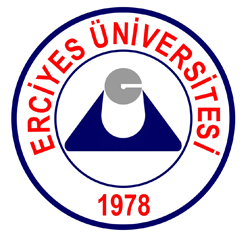 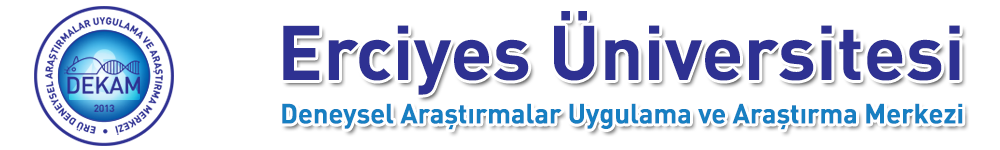 BİRİMİÇ DEĞERLENDİRME RAPORUDENEYSEL ARAŞTIRMALAR UYGULAMA VE ARAŞTIRMA MERKEZİ(www.dekam.erciyes.edu.tr)38039 Kayseri / TürkiyeHaziran 2016Erciyes Üniversitesi, Deneysel Araştırmalar Uygulama ve Araştırma, Birim İç Değerlendirme Raporu (01.06.2016)İÇİNDEKİLERSayfa NoTABLOLAR DİZİNİ…………………………………………………………….………3ŞEKİLLER DİZİNİ ………………………………………………………………….….4KISALTMALAR DİZİNİ.........................................................................................5EKLER..................................................................................................................6A. KURUM HAKKINDA BİLGİLER……………………………………….…………7A.1 İletişim Bilgileri…………………………………………………………….……..7A.2 Tarihsel Gelişimi……………………………………………………………....…7A.3 Misyonu, Vizyonu, Değerleri ve Hedefleri………………………………..…8A.4 Eğitim-Öğretim Hizmeti Sunan Birimleri………………………………..…..9A.5 Araştırma Faaliyetinin Yürütüldüğü Birimleri……………………………...9A.6 İyileştirmeye Yönelik Çalışmalar……………………………………………10B.KALİTE GÜVENCESİ SİSTEMİ…………………………………………….…..10C.EĞİTİM-ÖĞRETİM……………………………………………………………..…12C.1 Programların Tasarımı ve Onayı………………………………………….....12C.2 Öğrenci Merkezli Öğrenme, Öğretme ve Değerlendirme……………....12C.3 Öğrencinin Kabulü ve Gelişimi, Tanınma ve Sertifikalandırma……….12C.4 Eğitim - Öğretim Kadrosu…………………………………………………....13C.5 Öğrenme Kaynakları, Erişilebilirlik ve Destekler…………………..…….13C.6 Programların Sürekli İzlenmesi ve Güncellenmesi…………………..….13Ç. ARAŞTIRMA VE GELİŞTİRME………………………………………………..13Ç.1 Araştırma Stratejisi ve Hedefleri…………………………………………....13Ç.2 Araştırma Kaynakları………………………………………………………....16Ç.3 Araştırma Kadrosu…………………………………………………………....18Ç.4 Araştırma Performansının İzlenmesi ve İyileştirilmesi……………….…18D. YÖNETİM SİSTEMİ……………………………………………………………..19D.1 Yönetim ve İdari Birimlerin Yapısı…………………………………………19D.2 Kaynakların Yönetimi………………………………………………………...20D.3 Bilgi Yönetim Sistemi………………………………………………………...20D.4 Kurum Dışından Tedarik Edilen Hizmetlerin Kalitesi…………………..21D.5 Kamuoyunu Bilgilendirme………………………………………………….21D.6 Yönetimin Etkinliği ve Hesap Verebilirliği………………………………..22E. SONUÇ VE DEĞERLENDİRME……………………………………………...22Erciyes Üniversitesi, Deneysel Araştırmalar Uygulama ve Araştırma, Birim İç Değerlendirme Raporu (01.06.2016)TABLOLAR DİZİNİErciyes Üniversitesi, Deneysel Araştırmalar Uygulama ve Araştırma, Birim İç Değerlendirme Raporu (01.06.2016)ŞEKİLLER DİZİNİErciyes Üniversitesi, Deneysel Araştırmalar Uygulama ve Araştırma, Birim İç Değerlendirme Raporu (01.06.2016)KISALTMALAR DİZİNİDEKAM………………………Deneysel Araştırmalar Uygulama ve Araştırma MerkeziVET. TEK…………………….Veteriner TeknisyenErciyes Üniversitesi, Deneysel Araştırmalar Uygulama ve Araştırma, Birim İç Değerlendirme Raporu (01.06.2016)EKLER (açıklamalarıyla birlikte yazılmalıdır)Ek 1B: 2015 yılı Gıda Tarım ve Hayvancılık Bakanlığınca yapılan denetimlerden sonra oluşturulan denetim raporuEk 2B: 2016 yılı Gıda Tarım ve Hayvancılık Bakanlığınca yapılan denetimlerden sonra oluşturulan denetim raporuErciyes Üniversitesi, Deneysel Araştırmalar Uygulama ve Araştırma, Birim İç Değerlendirme Raporu (01.06.2016)A. Kurum Hakkında BilgilerA.1 İletişim BilgileriProf. Dr. Vehbi Güneş (Merkez Müdür Vekili)DEKAM / Erciyes Üniversitesi Deneysel Araştırmalar Uygulama ve Araştırma Merkezi Melikgazi/Kayseri  Telefon+90 352 437 58 03 / +90 352 207 66 66 / 24 400 -24 401 Faks+90 352 437 58 03 E-Posta: dekam@erciyes.edu.trA.2 Tarihsel GelişimiErciyes Üniversitesi Tıp Fakültesine bağlı bir merkez olarak; Hakan ÇETİNSAYA’nın (1976-1996) anısına, amcası hayırsever işadamı Sayın Süleyman ÇETİNSAYA tarafından yaptırılan merkez 1997 tarihinde hizmete açılmıştır.  Hakan Çetinsaya Deneysel ve Klinik Araştırma Merkez'inde kurulduğu günden itibaren çok sayıda deneysel çalışmalar yapılmış ve bu çalışmalar ulusal ve uluslararası dergilerde yayınlanmış, kongrelerde sunulmuş ve birçok ödül almıştır. 21 Haziran 2013 tarihli ve 28684 sayılı Resmi Gazete’de yayımlanan Yönetmelik kapsamında Erciyes Üniversitesi "Deneysel Araştırmalar Uygulama ve Araştırma Merkezi - DEKAM" olarak adı değişen merkez, ülkemizin önemli araştırma birimlerinden biri olarak yerli ve yabancı bilim adamlarına laboratuvar hayvanları biliminde hizmet vermektedir. Birim Personel YapılanmasıProf. Dr. Vehbi GÜNEŞ (Müdür Vekili) 24401 - 29625 Doç. Dr. Serpil SARIÖZKAN (Müdür Yardımcısı)   24404 - 29656 Yrd. Doç. Dr. İsmail ÜLGER (Müdür Yardımcısı) 24404 Dr. Vet. Hek. Zeynep SOYER SARICA 24414 Biyolog A. Celil ÜNVER 24403 Vet. Tek. Hasan YÜCE 24410 Vet. Tek. Fatma MERMER 24406 Fatma YAŞAR (İdari personel-Sekreter) 24400 Süleyman BAYRAK (Yardımcı Personel) 24418 Tolga SAYGI (Yardımcı Personel) 24418 Ali Rıza BABACAN (Yardımcı Personel) 24418 A.3 Misyonu, Vizyonu, Değerleri ve HedefleriMisyonumuz; yüksek teknolojiyi kullanan, alanında öncü ve yetkin bilim insanlarına deneysel altyapı ve hizmeti sunmak, laboratuvar hayvanları biliminin gelişmesine yönelik yüksek teknolojiye uygun bilgi ve teknoloji üretmek; Vizyonumuz; insan ve hayvan sağlığına hizmet etmek adına, ulusal düzeyde örnek ve öncü, uluslararası platformda saygın ve tercih edilen bir araştırma merkezi olmaktır.Yönetmeliğimizde belirtildiği üzere yukarıdaki misyon ve vizyonumuzla uyumlu olarak merkezimizin amacı ve faaliyet alanları aşağıdaki gibidir:a) Merkez bünyesinde yürütülecek araştırmalara ve araştırıcılara gerekli desteği sağlayacak her türlü altyapıyı kurmak ve çalıştırmak,b) Araştırmalarda kullanılacak deney hayvanlarının uluslararası standartlarda üretilmesi, yetiştirilmesi, bakımı ve beslenmesini sağlayacak alt yapıyı sağlamak,c) Bu alandaki araştırma ve uygulamalar için yerli ve yabancı kuruluşlar ile işbirliği yapmak,ç) Deney hayvanlarının kullanıldığı her türlü bilimsel, teknik araştırma ve uygulamaları teşvik etmek, desteklemek, resmi ve özel kuruluşlar ile diğer ilgililerin yararlanmasını sağlamak, bu kuruluşların talebi üzerine kendi alanına giren konularda danışmanlık hizmeti vermek,d) Üniversitelerde bu alanda araştırma ve uygulama yapacak elemanların yetişmesini teşvik etmek, bu kişileri desteklemek ve bu alanda yapılacak araştırmalarda gerekli koordinasyonu sağlamak,e) Seminer, kurs ve konferanslar düzenlemek, gerektiğinde bu çalışmalarla ilgili sertifikalar vermek,f) Yerel Etik Kurul ile işbirliği yapmak, gerektiğinde Merkezde yürütülecek çalışmaları birlikte denetlemek,g) İlgili birimler ile işbirliği yapmak,h) Araştırmalarda çeşitli hastalık modellemelerinin oluşturulması için gerekli çalışmaları yapmak,ı) Çalışmalara özgü spesifik hayvan ırklarının üretilmesi, yetiştirilmesi ve bakım işlemleri ile ilgili çalışmaları yapmak.j) Birimin bulunduğu binanın fiziki şartlarının laboratuar hayvanlarının refahına uygun şekilde yeniden dizayn edilmesi ile ilgili çalışmaları yapmak,k) Laboratuvarların yeniden düzenlenmesi ve gerekli eksikliklerinin tamamlanması,l) Laboratuvar hayvanları üzerinde yetişmiş akademik personelin istihdam edilmesi hedefler arasındadır.A.4 Eğitim-Öğretim Hizmeti Sunan BirimleriÜniversitemizin önemli araştırma birimlerinden biri olarak yerli ve yabancı bilim adamlarına laboratuvar hayvanları biliminde hizmet vermektedir. Hizmet verilen kurum ve kişiler:Sağlık Bilimleri Enstitüsüne Bağlı Fakülte Ve Anabilim Dallarında Doktora Ve Yüksek Lisans ÖğrencileriTıp FakültesiVeteriner FakültesiDiş Hekimliği FakültesiEczacılık FakültesiEğitim ve Araştırma Hastanelerinde Uzmanlık yapan Hekimler.A.5 Araştırma Faaliyetinin Yürütüldüğü BirimleriMaddi olarak kurumlar (TÜBİTAK, BAP..vs) tarafından desteklenen  projelerin deneysel aşamaları merkezimiz hayvan üretim ve bakım ünitesi, ameliyathane ve laboratuvarlarında teknik ekibimiz tarafından yardıma ihtiyaç duyulması halinde desteklenerek yürütülebilmektedir. Birimin girdileri araştırma projeleri olup, süreci ise projelerin deneysel aşamalarının merkezimizde yürütülmesi, çıktıları ise bu projelerden elde edilen yayın, tez ve makalelerdir.A.6 İyileştirmeye Yönelik ÇalışmalarBirimin ilk iç değerlendirme raporudur.B. Kalite Güvencesi Sistemi (Aşağıda verilen sorulara cevap oluşturacak şekilde açıklayıcı bilgi yazılmalıdır)Birimin, stratejik yönetim sürecinin bir parçası olarak kalite güvencesi politikalarını ve bu politikaları hayata geçirmek üzere stratejilerini nasıl belirlediğine, uyguladığına, izlediğine ve süreci nasıl iyileştirdiğine ilişkin metodolojisini bu kısımda anlatması beklenmektedir.Bu amaca yönelik olarak; “Birim misyon, vizyon ve hedeflerine nasıl ulaşmaya çalışıyor?” Merkezimiz deneysel çalışmalar için kurulmuş, bu kapsamda çalışmayı hedefleyen araştırmacılara gerekli imkan ve teknik desteği sunarak bilimsel anlamda katkı sağlamayı misyon edinmiştir. Merkezimiz 27.05.2010 tarihli Gıda Tarım ve Hayvancılık bakanlığından alınan ruhsat kapsamında laboratuvar hayvanlarından fare, sıçan, tavşan, köpek ve domuz tedarik ve kullanımı ile fare, tavşan ve sıçan üretiminin yapılabileceğine dair ruhsatlandırılmıştır. Ayrıca kalite güvencesi amacıyla her yıl düzenli olarak Gıda Tarım ve Hayvancılık Bakanlığı tarafından denetime tabi tutulmaktadır (EK1B: 2015 ve Ek2B: 2016 Denetim Defteri Raporları) “Birim misyon ve hedeflerine ulaştığına nasıl emin oluyor?” Merkezimizde yürüyen araştırma projelerinde her araştırmacının hedeflediği çalışmayı yapabilmesi için maddi destek alan projeler yönetim kurulu tarafından usul açısından değerlendirildikten sonra teknik personel deneyiminde çalışılarak neticelendirilir. Deneysel çalışma bittikten sonra araştırmacılar prosedürün sorunsuz tamamlandığına dair sonuçlandırma formunu imzalar ve merkezimize sunarlar.    “Birim geleceğe yönelik süreçlerini nasıl iyileştirmeyi planlıyor?” Kayseri İli’nde bulunan diğer üniversiteler ve Sağlık Bakanlığı Eğitim Araştırma Hastanesi araştırmacılarına hizmet vermenin yanında İç Anadolu Bölgesi’nde Sivas, Yozgat, Niğde Nevşehir, Kahraman Maraş gibi yakın illere de deneysel araştırma ve deney hayvanı temini bakımından hizmet sağlayan merkezimizde ayrıca araştırmacıların güncel taleplerine göre yeni düzenlemeler de yapılmaktadır.   Birim dış değerlendirme, program akreditasyonu, laboratuvar akreditasyonu ve sistem standartları yönetimi (ISO 9001, ISO 14001, OHSAS 18001, ISO50001 vb.) çalışmaları, ödül süreçleri (EFQM, …) kapsamında kurumda gerçekleştirilmiş bir çalışma bulunmamaktadır. Birimin, dış değerlendirme sonuçları araştırmacıların taleplerine ve geri bildirimlerine göre belirlenmekte ve süreçler bu talepler çerçevesinde iyileştirilmektedir.   Birim, misyon, vizyon, stratejik hedefleri ve performans göstergelerini nasıl belirlemekte, izlemekte ve iyileştirmektedir?Birim misyon, vizyon ve stratejik hedefleri araştırmacılardan alınan geri bildirimler yoluyla belirlenip performans göstergeleri yıl sonunda Gıda, Tarım Hayvancılık Bakanlığı’ na yapılan raporlamaları esnasında belirlenmektedir. Birim, kurumsal performansının ölçülmesi, değerlendirilmesi ve sürekli iyileştirilmesi için nasıl bir strateji izlemektedir?Yıl içerisinde bağlı olunan bakanlık denetlemeleri, bu denetlemeler sonundaki değerlendirmeler ve yılsonunda hazırlanan raporlamalar aracılığıyla gerçekleştirilmektedir. Birimin Kalite Komisyonu üyeleri nasıl belirlenmiştir ve kimlerden oluşmaktadır?Birim Kalite Komisyonu Prof. Dr. Vehbi GÜNEŞ, Doç. Dr. Serpil SARIÖZKAN ve Dr. Vet. Hek. Zeynep SOYER SARICA’dan oluşmaktadır, Müdürlük tarafından doğrudan görevlendirme yoluyla belirlenmiştir. Birimin Kalite Komisyonu’nun kalite güvencesi sisteminin kurulması ve işletilmesikapsamındaki yetki, görev ve sorumlulukları nedir? Komisyon, kalite güvencesi sürecini nasıl işletmektedir?Kurumun yukarıda belirtilen stratejik planı ve hedefleri doğrultusunda, özellikle araştırma faaliyetleri ile idarî hizmetlerinin değerlendirilmesi ve kalitesinin geliştirilmesi ile ilgili kurumun iç kalite güvence sistemini kurmak, kurumsal göstergeleri tespit etmek ve bu kapsamda yapılacak çalışmaları Üniversite Kalite Kurulu tarafından belirlenen usul ve esaslar doğrultusunda yürütmek ve bu çalışmaları Senato onayına sunmaktadır.İç değerlendirme çalışmalarını yürütmek, kurumsal değerlendirme ve kalite geliştirme çalışmalarının sonuçlarını içeren yıllık kurumsal değerlendirme raporunu hazırlamak ve senatoya sunmak, onaylanan yıllık kurumsal değerlendirme raporunu kurumun internet sayfasında yayınlayarak kamuoyu ile paylaşmak,Dış değerlendirme sürecinde gerekli hazırlıkları yapmak, Üniversite Kalite Kurulu ile dış değerlendirici kurumlara her türlü desteği vermek. İç paydaşlar (akademik ve idari çalışanlar, öğrenciler) ve dış paydaşların (işverenler, mezunlar, meslek örgütleri, araştırma sponsorları, öğrenci yakınları vb.) kalite güvencesi sistemine katılımı ve katkı vermeleri nasıl sağlanmaktadır?Özellikle çalışan personel ve araştırmacıların sürekli iletişim halinde olması ve araştırmacıların olumlu ya da olumsuz geri bildirimlerini gerek birim yönetimi gerekse birbirleriyle paylaşması neticesinde önemli katkı sağlanmaktadır. Akademik ve idari personelin kurum içi veya kurum dışı eğitim faaliyetlerine katılımını takip etmek.C. Eğitim – Öğretim (Aşağıda verilen sorulara cevap oluşturacak şekilde açıklayıcı bilgi yazılmalıdır)Birimimiz eğitim-öğretim faaliyetlerine doğrudan katılım sağlamamaktadır. Fakat Sağlık Bilimleri enstitüsü ve ERSEM bünyesinde yürütülen eğitim-öğretim faaliyetlerine uygulama derslerinde dolaylı olarak destek vermektedir.C.1 Programların Tasarımı ve Onayı (Aşağıda verilen sorulara cevap oluşturacak şekilde açıklayıcı bilgi yazılmalıdır)Birimimizde yürütülen bir eğitim programı bulunmadığı için ilgili sorulara cevap verilmemiştir.C.2 Öğrenci Merkezli Öğrenme, Öğretme ve Değerlendirme(Aşağıda verilen sorulara cevap oluşturacak şekilde açıklayıcı bilgi yazılmalıdır)Birimimizde yürütülen bir eğitim programı bulunmadığı için ilgili sorulara cevap verilmemiştir.C.3 Öğrencinin Kabulü ve Gelişimi, Tanınma ve Sertifikalandırma (Aşağıda verilen sorulara cevap oluşturacak şekilde açıklayıcı bilgi yazılmalıdır)Birimimizde yürütülen bir eğitim programı bulunmamaktadır. Bununla birlikte Lisans ve önlisans düzeyindeki öğrencilere kontenjan ve kapasite doğrultusunda staj yaptırılabilmektedir. Bu bağlamda 30 iş günü süresince ilgili okulların son sınıf öğrencilerine staj eğitimi verilmektedir.C.4 Eğitim - Öğretim Kadrosu (Aşağıda verilen sorulara cevap oluşturacak şekilde açıklayıcı bilgi yazılmalıdır)Merkezde bulunan yukarıda belirtilen akademik personel ve teknik personel yardımıyla staj yaptırılabilmektedir.C.5 Öğrenme Kaynakları, Erişilebilirlik ve Destekler (Aşağıda verilen sorulara cevap oluşturacak şekilde açıklayıcı bilgi yazılmalıdır)Birimimizde yürütülen staj eğitimi kapsamında laboratuar hayvanlarının bakımı, beslenmesi, yetiştirilmesi konularında temel teorik dersler yukarıda belirtilen personel tarafından staj öğrencilerine gerekli teorik eğitimler verilmektedir. Ayrıca Laboratuvar hayvanlarının tutuş teknikleri, örnek alma ve ilaç uygulama yöntemlerinin eğitimleri de akademik ve idari personel tarafından teorik ve pratik uygulamalar şeklinde öğrencilere verilmektedir.C.6 Programların Sürekli İzlenmesi ve Güncellenmesi (Aşağıda verilen sorulara cevap oluşturacak şekilde açıklayıcı bilgi yazılmalıdır)Birimimizde yürütülen bir eğitim programı bulunmadığı için ilgili sorulara cevap verilmemiştir.Ç. Araştırma ve Geliştirme (Aşağıda verilen sorulara cevap oluşturacak şekilde açıklayıcı bilgi yazılmalıdır)Ç.1 Araştırma Stratejisi ve Hedefleri (Aşağıda verilen sorulara cevap oluşturacak şekilde açıklayıcı bilgi yazılmalıdır) Birimin araştırma stratejisi, hedefleri ve bu hedeflerin kimler tarafından gerçekleştirileceği belirlenmiş midir?Birim deneysel araştırmaları desteklemek ve geliştirmek amacıyla kurulmuştur. Bu amaç Sağlık Bilimleri ve Fen Bilimleri alanında araştırma yapan araştırmacılar tarafından gerçekleştirilmektedir.  Birimin araştırma stratejisi ve hedefleri nelerdir? Bu hedefler nasıl belirlenmekte vehangi sıklıkta gözden geçirilmektedir?Sağlık ve Fen Bilimleri alanında çalışan birimlerin yapacağı araştırmalar başlıca hedef ve stratejiyi oluşturmaktadır. Bu hedefler araştırmacıların proje hedefleri çerçevesinde belirlenmekte ve proje süresince birimin teknik ekibi be proje bitişinden itibaren kayıtlara geçirilerek veteriner hekim tarafından gözden geçirilmektedir. Birimin araştırma stratejisi bütünsel ve çok boyutlu olarak mı ya da tek bir araştırma alanına yönelik olarak mı ele alınmıştır? Birimin temel araştırma ve uygulamalı araştırmaya bakışı nasıldır?Araştırma stratejisi bütünsel boyutlu olup deneysel araştırma yapılabilecek her alanda araştırmaya hizmet edebilme amacını taşımaktadır. Birim, araştırmada öncelikli alanları ile ilgili araştırma faaliyetlerinde bulunmakta mıdır?Birim çalışma alanı ile ilgili personel eğitimleri düzenlemekte, toplantılar ve kurslar düzenlemekte, personelinden talep edenleri araştırma faaliyetleri ile ilgili gelişimlerini artırmak üzere ulusal ve uluslararası toplantılara göndermektedir.a. Araştırmada öncelikli alanlarında UYGAR merkezleri var mı? Varsa bu merkezlerin hedefleri belirlenmiş, çıktıları izlenmekte ve değerlendirilmekte midir?YOKTURb. Araştırmada öncelikli alanları ile ilgili, iç ve dış paydaşların önerileri doğrultusunda, bilimsel ve/veya sektörel toplantılar düzenlemekte midir?Araştırmada öncelikli alanları ile ilgili, bilimsel ve/veya sektörel toplantılar düzenlemektedir. Birimin araştırma faaliyetleri ve diğer akademik faaliyetleri (eğitim-öğretim, toplumahizmet) arasında nasıl bir etkileşim bulunmaktadır? Buna yönelik bir stratejisi var mıdır?Araştırma faaliyetlerinden bir kısmına birim çalışanları akademik anlamda katkı sağlamakta ve bunlar akademik yayınlara dönüştürülerek paylaşılması sağlanmaktadır. Birim, araştırma stratejisinin bir parçası olarak kurumlar arası araştırma faaliyetlerini desteklemekte midir? Bu tür araştırmalara uygun platformlar geliştirmekte midir? Ve bu tür araştırmaların çıktılarını nasıl izlemekte ve değerlendirmektedir?Kurumlar arası çalışmalar desteklenmekte ve birim çalışanlarının akademik anlamda katkı sağladığı çalışmaların yayınları takip edilmektedir. Birim, araştırma stratejisi olarak disiplinler arası ve/veya çok disiplinli araştırma faaliyetlerini desteklemekte midir? Bu tür araştırmalara uygun platformlar geliştirmekte midir? Ve bu tür araştırmaların çıktılarını nasıl izlemekte ve değerlendirmektedir?Disiplinlerarası ve çok disiplinli çalışmalara ekipman ve teknik destek kapsamında destek vermektedir. Birim, yerel/bölgesel/ulusal kalkınma hedefleriyle kendi araştırma stratejileri arasında nasıl bir bağ kurmaktadır?AR_GE çalışmalarına verdiği altyapı desteğiyle bağ kurmaktadır. Yapılan araştırmaların bölgesel/ulusal açıdan değerlendirildiğinde ekonomik ve sosyokültürel katkısı var mıdır? Nasıl teşvik edilmektedir?Birim bölgesel anlamda projelerini yürüttüğü kurum ve kişilerin laboratuvar hayvanı ihtiyacını ve teknik desteğini sağlayarak daha uzak ve ekonomik olmayan merkezlerden bu ihtiyaçların giderilmesini önleyerek ekonomik katkı sağlamaktadır.  Birimin, araştırmada etik değerleri benimsetme ile ilgili girişimleri (Etik Komisyonu,İntihali önlemeye yönelik özel yazılımlar, vs.) var mıdır?Deneysel Araştırmalar Uygulama ve Araştırma Merkezi birim olarak Hayvan Deneyleri Yerel Etik Kurulunun denetimine tabi bir birimdir. Dolayısıyla birim bünyesinde yapılacak bütün çalışmalar Yerel Etik Kurul onayını almış projelerden oluşmaktadır. Araştırmaların çıktıları (proje raporu, yayın, patent vb.) ödüllendirilmekte midir?Araştırmaların çıktıları (proje raporu, yayın, patent vb.) ödüllendirilmemektedir. Araştırma fırsatları ile ilgili kurum içi gerekli bilgi paylaşımı yapılmakta mıdır?Araştırma fırsatları ile ilgili kurum içi gerekli bilgi paylaşımı yapılmaktadır. Verilen doktora derecelerinin çeşitliliği ve doktora öğrencilerinin yurtiçi ve yurtdışı üniversitelerde öğretim görevlisi olarak işe başlama oranları takip ediliyor mu? Kurum tarafından verilen doktora derecesi ile akademik ortamda iş bulan öğrencilerin oranı nedir?YOKTUR Birim, araştırma öncelikleri kapsamındaki faaliyetleri için gerekli fiziki/teknik altyapının ve mali kaynakların oluşturulmasına ve uygun şekilde kullanımına yönelik politikalara sahip midir?Birimin sahip olduğu fiziki ve teknik altyapı ve mali kaynakların oluşturulması ERÜ Rektörlüğü taraşından düzenlenmektedir. Sahip olunan kaynaklar tüm araştırma ve araştırmacılara adaletli bir biçimde tahsis edilmeye çalışılmaktadır. Birim, öncelikleri kapsamındaki araştırma faaliyetlerinin nicelik ve nitelik olarak sürdürülebilirliğini nasıl güvence altına almaktadır?Proje bütçelerinden ve ERÜ rektörlüğü tarafından tahsis edilen kaynaklar doğrultusunda araştırmalar için gerekli ekipman, personel ve malzemeler temin edilerek projelerin sürdürülebilirliği sağlanmaktadır.Ç.2 Araştırma Kaynakları (Aşağıda verilen sorulara cevap oluşturacak şekilde açıklayıcı bilgi yazılmalıdır) Birimin fiziki/teknik altyapısı ve mali kaynakları, araştırma öncelikleri kapsamındakifaaliyetleri gerçekleştirmek için uygun ve yeterli midir?Birim temel çalışmaların yürütülmesi için yeterli olmakla birlikte, Sağlık ve biyolojik alanlardaki spesifik çalışmaların yürütülmesi için yeterli değildir. Birim içi kaynakların araştırma faaliyetlerine tahsisine yönelik açık kriterler mevcut mudur? Bu kriterler nasıl belirlenmekte ve hangi sıklıkta gözden geçirilmektedir?Araştırma ve araştırmacıların ihtiyaçları doğrultusunda belirlenmekte ve proje bazında değerlendirilmektedir.  Araştırma faaliyetlerine kurum içi kaynak tahsisine yönelik öncelikler mevcut ise ne tür parametreler (birimin araştırma öncelikleri ile uyum, çok ortaklı/disiplinli araştırmalar, kurumlar arası ve/veya uluslararası ortaklıklar, lisansüstü çalışmalar, temel araştırma, uygulamalı araştırma, deneysel geliştirme, çıktı/performans vb.) dikkate alınmaktadır?Birim bünyesinde yapılan ve yapılacak tüm projeler eşit önceliğe sahip şekilde değerlendirilmektedir. Birimin, kaynakların etkin/verimli kullanımı sağlamak ve ilave kaynak temin edebilmek için iç/dış paydaşlarla işbirliğini ve kurum dışından kaynak teminini nasıl teşvik etmekte ve desteklemektedir?ERÜ Rektörlüğü’nden sağlanan bütçe dışında proje bütçeleri de kaynak olarak kullanılmaktadır. Birim dışından sağlanan mevcut dış destek (proje desteği, bağış, sponsorluk vb.) kurumun stratejik hedefleri ile uyumlu ve yeterli midir?Proje desteği dışında dış destek söz konusu olmamakta, proje destekleri de Rektörlük Genel Bütçesi üzerinden birimimizin ihtiyaçlarını karşılanmasında kullanılmaktadır. Birim, araştırma faaliyetlerinin etik kurallara uygun olarak yürütülmesini sağlamak için ne tür destekler (Fikir ve Sanat Eserleri Kanunun gereğini yerine getirme, lisanlı yazılım kullanımı,) sunmaktadır?Çevre, Orman ve Su İşleri Bakanlığına bağlı Hayvan Deneyleri Merkez Etik Kurulları Çalışma Esaslarına uygun bulunan projeler birim bünyesinde çalışılmaktadır.  Birim, araştırma bileşeni ile ilgili hedefleri kapsamında ihtiyaç duyulan kaynakların (fiziki/teknik altyapı, mali kaynaklar) sürdürülebilirliğini nasıl sağlamaktadır?Hedefler kapsamında ihtiyaç duyulan kaynak sürdürülebilirliği ERÜ Rektörlüğü tarafından sağlanmaktadır.Ç.3 Araştırma Kadrosu (Aşağıda verilen sorulara cevap oluşturacak şekilde açıklayıcı bilgi yazılmalıdır) Birim, işe alınan/atanan araştırma personelinin gerekli yetkinliğe sahip olmasını nasıl güvence altına almaktadır?Deney Hayvanı Kullanım Sertifikası sahibi olan personel ve araştırmacılar görev alabilirler. Araştırma kadrosunun yetkinliği nasıl ölçülmekte ve değerlendirilmektedir?Proje Hayvan Deneyleri Yerel Etik Kurulunda değerlendirilirken Deney Hayvanı Kullanım Sertifikası ve Proje ekibinin yetkinliği değerlendirilir. Araştırma kadrosunun yetkinliğinin geliştirilmesi ve iyileştirmesi için ne gibi imkânlar sunulmaktadır?Çeşitli hizmet içi eğitimler ve toplantılar düzenlenmekte, ayrıca düzenlenen toplantı, seminer ve çalıştaylara katılmaları sağlanmaktadır. Atama ve yükseltme sürecinde araştırma performansını nasıl değerlendirmektedir?Bu tür bir değerlendirme yapılamamaktadır. Araştırma bileşeni kapsamındaki hedeflerine ulaşmayı sağlayacak araştırma kadrosunun, nicelik ve nitelik olarak sürdürülebilirliğini nasıl güvence altına almaktadır?Projeye destek veren kurumlar (BAP, TÜBİTAK.. vs) gerekli değerlendirme ve incelemeyi yaparak onay vermektedir.Ç.4 Araştırma Performansının İzlenmesi ve İyileştirilmesi (Aşağıda verilen sorulara cevap oluşturacak şekilde açıklayıcı bilgi yazılmalıdır) Birimin araştırma performansı verilere dayalı ve periyodik olarak ölçülmekte ve değerlendirilmekte midir?Yıllık raporlamalar ve her projenin sonuçlanma aşamasında elde edilen veriler derlenerek değerlendirilmektedir.Araştırma performansının değerlendirilmesinde, Doktora programlarına yönelik bilgiler (doktora programlarına kayıtlı öğrenci ve mezun sayıları, mezunların akademik ortamda ve/veya sanayi kuruluşlarında çalışma oranları, yurt içi ve yurt dışında çalışma oranları vb.), Bölge, ülke ve dünya ekonomisine katkıları, Birimin mevcut araştırma faaliyetleri, araştırma hedefleriyle uyumu ve bu hedeflerin sağlanmasına katkısı kalite göstergesi olarak değerlendirilmekte ve izlenmekte midir? Araştırmaların kalitesinin değerlendirilmesi ve izlenmesine yönelik mekanizma mevcut mudur?Bu anlamda kalite değerlendirilmesi ve izlenmesi projeye mali destek veren birimler  (BAP, TÜBİTAK..) tarafından yapılmaktadır. Birim, araştırma performansının kurumun hedeflerine ulaşmasındaki yeterliliğini nasıl gözden geçirmekte ve iyileştirilmesini nasıl gerçekleştirmektedir? Bu bağlamda kurum tarafından verilen bir hedef yoktur. Ancak bir önceki yıl yapılan araştırma sayısı ile kıyaslanarak hedef kıyaslaması öznel açıdan yapılmaktadır.D. Yönetim Sistemi (Aşağıda verilen sorulara cevap oluşturacak şekilde açıklayıcı bilgi yazılmalıdır)D.1 Yönetim ve İdari Birimlerin Yapısı (Aşağıda verilen sorulara cevap oluşturacak şekilde açıklayıcı bilgi yazılmalıdır) Birimin, yönetim ve idari yapılanmasında benimsediği bir yönetim modeli bulunmakta mıdır?Birimin, yönetim ve idari yapılanmasında benimsediği bir yönetim modeli bulunmamaktadır. Operasyonel süreçlerini (eğitim-öğretim ve araştırma) ve idari/destek süreçlerini nasıl yönetmektedir?Eğitim öğretim ve araştırma bazındaki operasyonel süreçlerde teknik destek yöentimi uygulanmaktadır.  İç kontrol standartlarına uyum eylem planını ne kadar etkin düzeyde uygulanmaktadır?İç kontrol standartlarına uyum eylem planı bulunmamaktadır.D.2 Kaynakların Yönetimi (Aşağıda verilen sorulara cevap oluşturacak şekilde açıklayıcı bilgi yazılmalıdır) İnsan kaynaklarının yönetimi nasıl ve ne kadar etkin olarak gerçekleştirilmektedir? İdari ve destek hizmetleri sunan birimlerinde görev alan personelin eğitim ve liyakatlerinin üstlendikleri görevlerle uyumunu sağlamak üzere nasıl bir sistem kullanılmaktadır? Mali kaynakların yönetimi nasıl ve ne kadar etkin olarak gerçekleştirilmektedir?Mali kaynak yönetimi ERÜ Rektörlüğü tarafından idare edilmektedir. Taşınır ve taşınmaz kaynakların yönetimi nasıl ve ne kadar etkin olarak gerçekleştirilmektedir?Taşınır ve taşınmaz bütün kaynaklar tek bir sorumlu elinden takip edilmekte ve düzenli kontrolleri ve teminleri yapılmaktadır.D.3 Bilgi Yönetim Sistemi (Aşağıda verilen sorulara cevap oluşturacak şekilde açıklayıcı bilgi yazılmalıdır) Her türlü faaliyet ve sürece ilişkin verileri toplamak, analiz etmek ve raporlamak üzere nasıl bir bilgi yönetim sistemi kullanılmaktadır?Denetim ve kontrolüne bağlı bulunduğumuz Gıda Tarım ve Hayvancılık Bakanlığı’nın tavsiye ettiği yönetim sistemi kullanılmaktadır.Kullanılan bilgi yönetim sistemi,- Eğitim - öğretim faaliyetlerine yönelik olarak hangi konuları (öğrencilerin; demografik bilgileri, gelişimi ve başarı oranı, program memnuniyeti vb.) kapsamaktadır?- Ar-Ge faaliyetlerine yönelik olarak hangi konuları (araştırma kadrosunun; ulusal/uluslararası dış kaynaklı proje sayısı ve bütçesi, yayımlarının nicelik ve niteliği, aldığı patentler, sanat eserleri vb.) kapsamaktadır?- Mezunlara yönelik olarak hangi konuları (mezunların; istihdam oranları ve istihdamın sektörel dağılımı, nitelikleri, vb.) kapsamaktadır? Kurumsal iç ve dış değerlendirme sürecine yönelik bilgiler nasıl ve hangi sıklıkta toplanmaktadır?İç değerlendirme açısından 2-3 ayda bir tüm bilgiler toparlanarak kontrol edilmekte, dış değerlendirme açısından ise denetleme dönemlerinde yılda bir sefer toplanmaktadır.  Toplanan verilerin güvenliği, gizliliği (kişisel bilgiler gibi gizlilik gerektiren verilerin güvenliği ve üçüncü şahıslarla paylaşılmaması) ve güvenilirliği (somut ve objektif olması) nasıl sağlanmaktadır?Elde edilen bilgiler denetime ve paylaşma açık bir birim olması sebeyle ilgili bakanlık yetkilileri ile paylaşılmaktadır.D.4 Kurum Dışından Tedarik Edilen Hizmetlerin Kalitesi (Aşağıda verilen sorulara cevap oluşturacak şekilde açıklayıcı bilgi yazılmalıdır) Birim dışından alınan idari ve/veya destek hizmetlerinin tedarik sürecine ilişkin kriterleri belirlenmiş midir?Kurum dışından idari ya da destek hizmeti alınmamaktadır. Birim dışından alınan bu hizmetlerin uygunluğu, kalitesi ve sürekliliği nasıl güvencealtına alınmaktadır?D.5 Kamuoyunu Bilgilendirme (Aşağıda verilen sorulara cevap oluşturacak şekilde açıklayıcı bilgi yazılmalıdır) Birim, topluma karşı sorumluluğunun gereği olarak, eğitim-öğretim, araştırma geliştirme faaliyetlerini de içerecek şekilde faaliyetlerinin tümüyle ilgili güncel verileri kamuoyuyla paylaşmakta mıdır?Faaliyetler paylaşılmaktadır. Kamuoyuna sunulan bilgilerin güncelliği, doğruluğu ve güvenilirliği nasıl güvence altına alınmaktadır?Elde edilen veriler güncel verilerle kıyaslanarak düzenleme yapılmakta ve toplantı, sempozyum, TV programları ya da ihtiyaç halinde raporlama yoluyla kamuoyuyla paylaşılmaktadır.D.6 Yönetimin Etkinliği ve Hesap Verebilirliği (Aşağıda verilen sorulara cevap oluşturacak şekilde açıklayıcı bilgi yazılmalıdır) Birim, kalite güvencesi sistemini, mevcut yönetim ve idari sistemini, yöneticilerininliderlik özelliklerini ve verimliliklerini ölçme ve izlemeye imkân tanıyacak şekilde tasarlamış mıdır? Yönetim ve idarenin kurum çalışanlarına ve genel kamuoyuna hesap verebilirliğineyönelik ilan edilmiş politikası var mıdır?E. Sonuç ve Değerlendirme (Aşağıda verilen sorulara cevap oluşturacak şekilde açıklayıcı bilgi yazılmalıdır)Birimin güçlü yönleri ile iyileşmeye açık yönlerinin Kalite Güvencesi, Eğitim-Öğretim, Araştırma-Geliştirme ve Yönetim Sistemi başlıkları altında özet olarak sunulması beklenmektedir. Kurum daha önce bir dış değerlendirme sürecinden geçmiş ve kuruma sunulmuş bir Kurumsal Geri Bildirim Raporu varsa bu raporda belirtilen iyileşmeye açık yönlerin giderilmesi için alınan önlemler, gerçekleştirilen faaliyetler sonucunda sağlanan iyileştirmelerin neler olduğu açıkça sunulmalı ve mevcut durum değerlendirmesi ayrıntılı olarak verilmelidir.Araştırma merkezimiz, kuruluş amacına uygun şekilde araştırmacılara hizmet vermektedir. Özellikle konvansiyonel laboratuvar hayvanı üretimi ve yetiştiriciliği düzenli bir şekilde yürütülmektedir. Merkez bünyesinde BALB-C ırkı fare, Wistar Albino ve Spraque Dawley ırklarında rat ile Yeni Zelanda ırkı tavşanlar talep olduğu sürece etik kurul, gerekli belge ve formlar gibi prosedürleri tamamlayan araştırıcıların kullanımına verilmektedir. Deneysel çalışmalarda kullanılan hayvanların yerine damızlık anaç sürülerimizden sürekli ve gerektiği ölçüde üretim yapılarak damızlık anaç laboratuvar hayvanı sürümüzün devamlılığı sağlanmaktadır. Merkezimizde hayvan üretiminde inbreed üretim metodu kullanılmakta olup bu sayede laboratuvar hayvanlarının genetik özelliklerinin saf ve bir örnek olması da sağlanmaktadır. Bu bağlamda birimin güçlü yönleri; teknik hizmet verilebilmesi, fiziki yapısı ve bir örnek ve sağlıklı hayvan popülasyonudur. Ayrıca, araştırmacılara laboratuvar ve çalışma alanları sunulması da diğer bir güçlü yönüdür.Deneysel Araştırmalar Uygulama ve Araştırma Merkezi (DEKAM) Merkez Müdür V. Olarak yetkim dâhilinde; Birim Kalite Güvence Komisyonu Üyeleri tarafından hazırlanan bu raporda yer alan bilgilerin güvenilir, tam ve doğru olduğunu beyan ederim.                                                                                         (Kayseri-01.06.2016)Prof. Dr. Vehbi GÜNEŞ                                                                                                  Birim YöneticisiUnvan, Ad-SoyadıİmzaBirim Kalite Güvence Komisyonu ÜyeleriBaşkanProf. Dr. Vehbi GÜNEŞUnvan, Ad-SoyadıİmzaDoç. Dr. Serpil SARIÖZKAN                     Dr. Vet. Hek. Zeynep Soyer SARICAÜye                                                                        ÜyeUnvan, Ad-Soyadı                                                  Unvan, Ad-Soyadıİmza                                                                       İmzaErciyes Üniversitesi, ……..(Birim Adı Yazılacak), Birim İç Değerlendirme Raporu (01.06.2016)